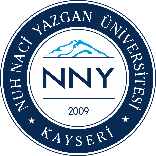 NNYSAĞLIK BİLİMLERİ FAKÜLTESİİŞ AKIŞ ŞEMALARINNYSAĞLIK BİLİMLERİ FAKÜLTESİİŞ AKIŞ ŞEMALARINNYSAĞLIK BİLİMLERİ FAKÜLTESİİŞ AKIŞ ŞEMALARINNYSAĞLIK BİLİMLERİ FAKÜLTESİİŞ AKIŞ ŞEMALARINNYSAĞLIK BİLİMLERİ FAKÜLTESİİŞ AKIŞ ŞEMALARISINAV PROGRAMISINAV PROGRAMI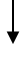 